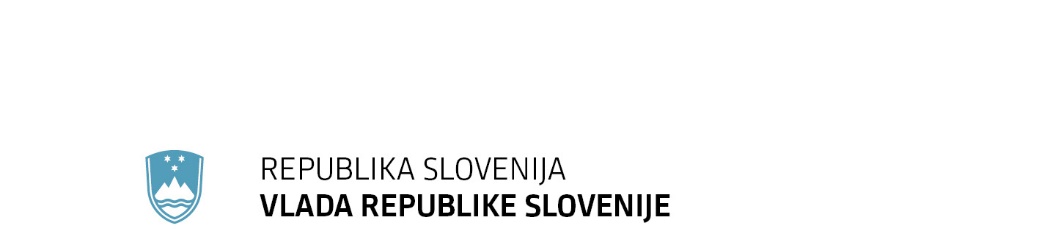 SPOROČILO ZA JAVNOST39. redna seja Vlade Republike Slovenije9. marec 2023Uredba o izvajanju uredbe o določitvi pravil o omogočanju dostopnosti sredstev za gnojenje EU na trguVlada je sprejela Uredbo o izvajanju uredbe (EU) o določitvi pravil o omogočanju dostopnosti sredstev za gnojenje EU na trgu. Uredba (EU) 2019/1009 Evropskega parlamenta in Sveta z dne 5. junija 2019 o določitvi pravil o omogočanju dostopnosti sredstev za gnojenje EU na trgu, spremembi uredb (ES) št. 1069/2009 in (ES) št. 1107/2009 ter razveljavitev Uredbe (ES) št. 2003/2003 (Uredba 2019/1009/EU) nalagajo državam članicam določene obveznosti, ki jih Slovenija izpolnjuje s sprejetjem  Uredbe o izvajanju uredbe (EU) o določitvi pravil o omogočanju dostopnosti sredstev za gnojenje EU na trgu.Uredba 2019/1009/EU je ena izmed uredb tako imenovanega novega pristopa, ki omogoča varna in učinkovita gnojila na trgu EU in odpira enotni trg Evropske unije za sredstva za gnojenje, ki prej niso bila zajeta v harmonizacijskih pravilih. Določa pravila, ki se uporabljajo za načrtovanje, proizvodnjo in dajanje na trg sredstev za gnojenje EU, torej sredstev za gnojenje, označenih z oznako »CE«. Da je sredstvo za gnojenje lahko označeno z oznako »CE« in poimenovano kot »sredstvo za gnojenje EU«, mora biti za to sredstvo ugotovljena skladnost s strani pristojnega organa za ugotavljanje skladnosti. V skladu z Uredbo 2019/1009/EU mora vsaka država članica določiti jezik, v katerem morajo biti sredstva za gnojenje EU označena, priglasitveni organ, ki priglaša organe za ugotavljanje skladnosti Evropski Komisiji, organ za nadzor trga, ter kazenske določbe.Uredba o izvajanju uredbe (EU) o določitvi pravil o omogočanju dostopnosti sredstev za gnojenje EU na trgu torej določa MKGP kot priglasitveni organ, Inšpekcijo za kmetijstvo kot organ za nadzor ter določa kazenske določbe. Slovenski jezik je določen za označevanje sredstev za gnojenje EU. Vir: Ministrstvo za kmetijstvo, gozdarstvo in prehranoDodatek k načrtu razvoja gigabitne infrastrukture do 2030Vlada  je na današnji seji sprejela dodatek k načrtu razvoja gigabitne infrastrukture do leta 2030.Z Dodatkom k načrtu razvoja gigabitne infrastrukture do leta 2030 se opredeljuje ključne kazalnike uspešnosti pri doseganje ciljev RS na področju razvoja gigabitne infrastrukture. Za merjenje in spremljanje kazalnikov bo pristojno Ministrstvo za digitalno preobrazbo, in sicer na podlagi podatkov resorjev, Statističnega urada Republike Slovenije in Agencije za komunikacijska omrežja in storitve Republike Slovenije ter ob uporabi podatkov iz Centralnega registra prebivalstva in Zbirnega katastra gospodarske javne infrastrukture. Merjenje kazalnikov bo izvedeno najkasneje do konca drugega četrtletja v posamičnem letu za preteklo leto. Rezultati bodo objavljeni na spletni strani ministrstva. Konkretni cilji na področju povezljivosti so določeni že z načrtom razvoja gigabitne infrastrukture do 2030, ki ga je vlada RS sprejela 25. avgusta 2022. Načrt predstavlja strateški dokument za vzpostavitev – delno pa tudi za spodbujanje uporabe – infrastrukture, ki bo omogočala gigabitno povezljivost vseh slovenskih gospodinjstev ter glavnih spodbujevalcev socialno-ekonomskega razvoja, obenem pa tudi neprekinjeno pokritost z omrežjem 5G vseh naseljenih območij ter glavnih prizemnih prometnih poti.Vir: Ministrstvo za digitalno preobrazboVlada Republike Slovenije uresničuje zavezo, dano ob ratifikaciji Konvencije o pravicah invalidovVlada Republike Slovenije je sprejela odgovor Varuhu človekovih pravic s področja usklajenosti zakonodaje na področju invalidskega varstva s Konvencijo o pravicah invalidov. Generalna skupščina Združenih narodov je 13. decembra 2006 sprejela Konvencijo o pravicah invalidov in Izbirni protokol h Konvenciji o pravicah invalidov. Konvencija je namenjena zaščiti pravic in dostojanstva invalidov. Republika Slovenija je konvencijo in izbirni protokol podpisala med prvimi, 31. marca 2007 na sedežu Združenih narodov, ratificirala pa aprila, leta 2008.Republika Slovenija je dolžna Odboru za pravice invalidov poročati o njeni implementaciji v njen pravni red, kot to določa 35. člen Konvencije in Smernice za pripravo dokumenta, ki se nanašajo na pogodbo. Republika Slovenija je prvo, uvodno poročilo zagovarjala leta 2018. Na podlagi zagovora je Odbor Republiki Sloveniji poslal Sklepne ugotovitve glede uvodnega poročila. Naslednje združeno in skrajšano poročilo bo Republika Slovenija dolžna poslati Odboru okvirno leta 2026, saj ima Odbor veliko zamudo pri obravnavah poročil zaradi predhodne pandemije.Varuh človekovih pravic je Vlado Republike Slovenije pozval, naj mu poroča o dosedanjih aktivnostih pri uresničevanju in usklajevanju zakonodaje na področju invalidskega varstva s Konvencijo o pravicah invalidov. Vlada Republike Slovenije je pripravila poročila s posameznih resorjev, glede na njihova pisna poročila in iz katerih je razvidno, da Vlada Republike Slovenije uresničuje zavezo, dano ob ratifikaciji Konvencije.Vir: Ministrstvo za delo, družino, socialne zadeve in enake možnostiVlada bo pripravila poročilo o učinkovitosti delovanja centrov za socialno deloVlada Republike Slovenije je sprejela odgovor na dopis Varuha človekovih pravic Republike Slovenije v zvezi s poročili o učinkovitosti delovanja centrov za socialno delo in enot centrov za socialno delo na območjih, kjer so ustanovljeni.Vlada Republike Slovenije mora na vsaka tri leta za državni zbor pripraviti poročilo, ki bo vsebovalo podatke o učinkovitosti delovanja centrov za socialno delo in njihovih enot na območjih, kjer so ustanovljeni. Državni zbor Republike Slovenije bo lahko na podlagi svojih pristojnosti ob obravnavi tega poročila, ki bo zajela tudi predstavitev učinkovitosti delovanja mreže javne službe in morebitne načrte reorganizacije le-te, podal priporočilo.Ministrstvo za delo, družino, socialne zadeve in enake možnosti je v letu 2022 sprejelo odločitev, da se bo pripravila celovita evalvacija učinkov spremembe organizacijske strukture centrov za socialno delo, ki bo vključevala tudi ugotavljanje učinkovitosti delovanja centrov za socialno delo in enot centrov za socialno delo na območjih, kjer so ustanovljeni. Poročilo o učinkovitosti delovanja centrov za socialno delo bo Vlada Republike Slovenije pripravila po pridobljenih zaključkih navedene evalvacije.  Vir: Ministrstvo za delo, družino, socialne zadeve in enake možnostiVlada prerazporedila pravice porabe v proračunuVlada je danes prerazporedila pravice porabe v letošnjem državnem proračunu. Na Ministrstvo za gospodarstvo, turizem in šport smo prerazporedili sredstva splošne proračunske rezervacije v višini približno 22 milijonov evrov. Namenjena bodo pomoči gospodarstvu zaradi energetske krize.Ministrstvo za kmetijstvo, gozdarstvo in prehrano pa znotraj svojega finančnega načrta prerazporeja sredstva v višini 1,3 milijona evrov. Namenjena bodo izgradnji informacijskih sistemov Agencije Republike Slovenije za kmetijske trge in razvoj podeželja.Vir: Ministrstvo za financeSprememba projekta za celovito prenovo stavbe Hospital Univerzitetnega kliničnega centra LjubljanaVlada je na današnji redni seji sprejela sklep, da se v Načrt razvojnih programov za obdobje 2023-2026 uvrsti sprememba projekta UKC Ljubljana, revitalizacija Hospitala.Razlogov za pripravo in sprejetje sprememb projekta je več. V prvi vrsti so spremembe posledica spremembe etapnosti gradnje iz 2 večjih etap na 5 manjših, s čimer se je podaljša tudi dinamika investiranja za 6 mesecev. Spremembe pa so bile nujno potrebne tudi zaradi naraščanja cen gradbenih materialov in surovin na svetovnem in slovenskem trgu, zaradi česar se je zvišala vrednost predmetne investicije. Ocenjena vrednost investicije je nekaj več kot 75,3 milijona evrov in je za skoraj 13 milijonov višja od ocenjene vrednosti investicije po potrjenem investicijskem programu. Vire financiranja investicije bo v celoti zagotovil Urad za nadzor, kakovost in investicije v zdravstvu. Sočasno s celovito prenovo bo potekala tudi energetska sanacija, kar bo zmanjšalo izpad delovnega procesa (bolnišnične oskrbe). Ureditev stavbe Hospital Univerzitetnega kliničnega centra Ljubljana je nujno potrebna, saj je obstoječi objekt star, prostori so dotrajani, kar ustvarja neoptimalne delovne in bivalne pogoje. Celovita prenova bo zagotovila možnosti za kakovostno izvajanje zdravstvenih storitev, ki bodo namenjene zdravljenju prebivalcev regije in celotne države.Vir: Ministrstvo za zdravjeVlada sprejela poročilo o inšpekcijskem nadzoru nad porabo proračunskih sredstevVlada je danes sprejela Poročilo Ministrstva za finance o opravljenih postopkih inšpekcijskega nadzora nad porabo sredstev državnega proračuna v obdobju od 1. julija do 31. decembra 2022.Inšpekcijski nadzor izvaja Urad Republike Slovenije za nadzor proračuna kot organ v sestavi Ministrstva za finance. Ministrstvo skladno z Zakonom o javnih financah o opravljenih nadzorih, ugotovitvah in odločitvah polletno obvešča vlado. V obravnavanem polletnem obdobju je proračunska inšpekcija izvajala 59 inšpekcijskih nadzorov, 51 rednih in osem na podlagi prijav. V celotnem letu 2022 pa je proračunska inšpekcija izvajala 68 inšpekcijskih nadzorov. Od tega je bilo zaključenih 47 nadzorov, na dan 31. decembra 2022 pa je ostalo v teku še 21 nadzorov.Vir: Ministrstvo za financeDopolnjen izvedbeni načrt na področju varnosti in obrambe Evropske unije za leto 2022Vlada je  sprejela dopolnjen izvedbeni načrt Republike Slovenije za Stalno strukturno sodelovanje na področju varnosti in obrambe Evropske unije za leto 2022.Z izvedbenim načrtom se je Republika Slovenija zavezala kako in na kakšen način bo izpolnjevala 20 zavez oz. kriterijev iz notifikacijske listine PESCO. Sklep Sveta o vzpostavitvi PESCO iz leta 2017 v 3. členu, 2. točki določa, da morajo sodelujoče države članice na letni ravni pregledovati in poročati o izpolnjevanju zavez nacionalnega izvedbenega načrta, pri čemer morajo biti posodobljeni izvedbeni načrti posredovani na letni osnovi PESCO sekretariatu. Republika Slovenija je poročala sekretariatu v letih 2018, 2019, 2020, 2021 in 2022. Predloženi izvedbeni načrt je dopolnjen in zajema poročilo o doseganju zavez iz nacionalnega izvedbenega načrta za leto 2022. Zajema tudi nacionalni prispevek za doseganje zavez za leto 2023 ter okvirne predhodne opombe glede prispevanja k doseganju zavez za obdobje od 2024 do 2025. Zaveze in kriterije iz izvedbenega načrta za PESCO Republika Slovenija izpolnjuje skladno z ugotovljenimi potrebami in s strateškimi smernicami razvoja obrambnih zmogljivosti Republike Slovenije, strateškimi in razvojno-usmerjevalnimi dokumenti, ki določajo razvoj obrambnih zmogljivosti Republike Slovenije.K izpolnjevanju operativnih obveznosti v okviru PESCO je Republika Slovenija pristopila že v letu 2018, z različnimi pobudami (bojna skupina Evropske unije (European Union Battle Group - EUBG)) in sodelovanjem v okviru mednarodnih operacij in misij. Republika Slovenija sodeluje trenutno v šestih PESCO projektih, in sicer Vojaška mobilnost (Military Mobility), Mreža logističnih vozlišč v Evropi in podpora za operacije (Network of logistic Hubs in Europe and support to Operations), Kemični, biološki, radiološki in jedrski nadzor kot storitev,  (CBRN Saas), Integriran evropski center za skupno usposabljanje in simulacije (EUROSIM), Energetska operativna funkcija (Energy Operational Function), Nova generacija malih brezpilotnih letal (Next Generation Small RPAS - NGSR). Podana je bila prošnja za nadgradnjo članstva iz opazovalke v članico za projekt Enote za hitro odzivanje, kibernetske grožnje in medsebojna pomoč na področju kibernetske varnosti (Cyber Rapid Response Teams and Mutual Assistance in Cyber Security), kjer so nam članice projekta potrdile članstvo, formalni podpis projektnega dogovora pričakujemo v prvi četrtini leta 2023. V šestih projektih sodelujemo kot opazovalci.Republika Slovenija je v letu 2022 povečala nominalni obseg obrambnih izdatkov v primerjavi z letom 2021. Prav tako se povečuje nominalni obseg ter delež skupnih obrambnih izdatkov, ki je namenjen področju investicij ter raziskavam in razvoju.Za leto 2022 Slovenija izpolnjuje zaveze in kriterije na podlagi predhodnih podatkov o realiziranih obrambnih izdatkih, medtem ko za leti 2023 in 2024 poročamo o sprejetih obrambnih izdatkih. V srednjeročnem obdobju si bomo prizadevali postopno dvigniti obrambne izdatke. V letu 2022 sta bila sprejeta tudi Resolucija o splošnem dolgoročnem programu razvoja in opremljanja SV do leta 2035 (ReDPROSV35) 35 ter Srednjeročni obrambni program RS za obdobje 2022-2026 (SOPR 2022-2026). Oba dokumenta upoštevata evropske prioritete in zaveze ter naslavljata sodelovanje v različnih obrambnih iniciativah. V pripravi je predlog nove Resolucije o splošnem dolgoročnem programu razvoja in opremljanja SV do leta 2040 (ReDPROSV40), predvidena pa je tudi izdelava nove Obrambne strategije RS ter novega srednjeročnega obrambnega programa.Vir: Ministrstvo za obramboStališče Republike Slovenije o harmonizaciji nekaterih vidikov insolvenčnega pravaVlada Republike Slovenije je na današnji seji sprejela predlog stališča Republike Slovenije k Predlogu direktive Evropskega parlamenta in Sveta o harmonizaciji nekaterih vidikov insolvenčnega prava (direktiva).Slovenija predlog Direktive podpira. Določbe predlagane direktive koristijo poenotenju insolvenčnih postopkov znotraj Evropske unije, nekatere pa prinašajo izboljšavo obstoječe pravne ureditve, še zlasti določbe o prodaji podjetja kot delujočega (določbe o pre-pack postopku).Slovenija si bo prizadevala, da bi se v teku pogajanj doseglo pojasnilo, kakšen je natančen pravni pomen ničnosti kot pravne posledice izpodbijanja. Ni namreč jasno, ali naj bi izpodbitje pravnega dejanja pripeljalo do neveljavnosti posla ali le do obveznostnopravnega zahtevka na vrnitev koristi od pravnega posla. V zvezi z določbami o poenostavljenem postopku prenehanja si bo prizadevala za njihovo izboljšavo, zlasti v zvezi s postavitvijo upravitelja.Vir: Ministrstvo za pravosodjeVlada sprejela stališče do Predloga uredbe Evropskega parlamenta in Sveta o evropski statistiki o prebivalstvu in stanovanjihVlada Republike Slovenije je sprejela Stališče Republike Slovenije do Predloga uredbe Evropskega parlamenta in Sveta o evropski statistiki o prebivalstvu in stanovanjih, spremembi Uredbe (ES) št. 862/2007 in razveljavitvi uredb (ES) št. 763/2008 in (EU) št. 1260/2013 - 5588/23, ki se glasi: »Republika Slovenija načeloma podpira Predlog uredbe Evropskega parlamenta in Sveta o evropski statistiki o prebivalstvu in stanovanjih. Ob tem pa se bo Republika Slovenija zavzemala za večjo mero prožnosti glede referenčnega datuma, na katerega se bodo nanašali podatki z desetletno periodiko. Referenčni datum, kot ga določa Predlog uredbe, za Slovenijo namreč dejansko pomeni naslednji popis prebivalstva enajst let in ne deset let po zadnjem popisu. Slovenija tudi meni, da bi morali biti določeni ključni elementi Predloga uredbe podrobneje opredeljeni, kar bi omogočilo natančnejšo opredelitev prihodnjih obveznosti držav članic ter s tem povezanih obremenitev in stroškov. V zvezi s tem predlaga razmislek glede preširokih pooblastil, ki so v Predlogu uredbe dodeljena Komisiji za sprejemanje izvedbenih in delegiranih aktov, ter podpira čimprejšnji pristop k pripravi izvedbenih aktov.«Vir: Statistični Urad Republike SlovenijeVlada sprejela pobudo za sklenitev Sporazuma o zračnih prevozih med Vlado Republike Slovenije in Vlado Republike RuandeZa vzpostavitev rednega zračnega prevoza med državami je potrebno skleniti dvostranski sporazum o zračnih prevozih. Navedeni sporazum je potrebno skleniti tudi v primeru, če redna letalska povezava med državama ni vzpostavljena, letalski prevozniki pa želijo med seboj skleniti poslovne dogovore (npr. sporazum o delitvi linije), ki v svoji osnovi pomenijo pridobivanje pravic, za katere je potreben dvostranski sporazum o zračnih prevozih med državama. Vzpostavitev redne letalske linije med Republiko Slovenijo in Republiko Ruando je tudi v gospodarskem interesu obeh držav. Predstavniki slovenske letalske industrije so izrazili interes za sklenitev dvostranskega sporazuma o zračnih prevozih med državama, in sicer zaradi možnosti opravljanja prevoza tovora. Pobudo za sklenitev sporazuma o rednih zračnih prevozih vsebuje standardne določbe za vzpostavitev mednarodnega rednega zračnega prevoza. Osnutek sporazuma vsebuje tudi posamezne določbe, ki morajo biti skladne s pravom Evropske unije. Glede slednjih bo Republika Slovenija v vsaki fazi pogajanj pridobila mnenja Evropske komisije, skladno s predpisi Evropske unije. Glede na predhodna mnenja Evropske komisije o skladnosti sporazumov z drugimi državami s pravnim redom Evropske unije pa prav tako ne pričakujemo zadržkov.Vir: Ministrstvo za infrastrukturoSlovenija krepi sodelovanje z Organizacijo Združenih narodov za industrijski razvojVlada je na redni seji obravnava Pobudo za sklenitev Sporazuma o sodelovanju med Vlado Republike Slovenije in Organizacijo Združenih narodov za industrijski razvoj (UNIDO) v zvezi s posebnimi prispevki v Sklad za industrijski razvoj.Pobudo za sklenitev novega Sporazuma o sodelovanju med Organizacijo Združenih narodov za industrijski razvoj in Vlado Republike Slovenije sta obe strani dogovorili v procesu medsebojnega usklajevanja v zadnjem letu dni. Sklenitev novega sporazuma bo pomenila nadgradnjo uspešnega sodelovanja v preteklih 30 letih in določitev novih temeljev na področju mednarodnega razvojnega sodelovanja v prihodnosti.Uresničitev pobude o sklenitvi novega sporazuma pomeni obnovljen temelj za dolgoročno in bolj poglobljeno sodelovanje na področju mednarodnega razvojnega sodelovanja. Le to bo temeljilo na povpraševanju partnerskih držav, predvsem tistih, ki najbolj potrebujejo razvojno podporo. Na dolgi rok bo nov sporazum še bolj utrdil vlogo Republike Slovenije v mednarodnem okolju razvojnega sodelovanja in njen pomen v okviru UNIDO.Vir: Ministrstvo za gospodarstvo, turizem in športPoročilo Mednarodne agencije za atomsko energijo na področju jedrske varnosti v SlovenijiVlada se je seznanila s poročilom Mednarodne agencije za atomsko energijo o delu misije IRRS (angleško Integrated Regulatory Review Service- IRRS) v zvezi s celovitim pregledom upravne infrastrukture v Sloveniji na področju jedrske varnosti in varstva pred sevanji, ki je potekala lani aprila.  V ta pregled je bila poleg Uprave Republike Slovenije za jedrsko varnost (URSJV) zajeta še Uprava Republike Slovenije za varstvo pred sevanji (URSVS). Ob tem je misija preverila še, kako se upravne zahteve izvajajo v jedrskih in sevalnih objektih v državi. Strokovnjaki MAAE so s tem namenom obiskali tudi več jedrskih in sevalnih objektov, med drugim Nuklearno elektrarno Krško (NEK), raziskovalni reaktor Instituta »Jožef Stefan« in Centralno skladišče radioaktivnih odpadkov (RAO) na Brinju. Obiskali so tudi Onkološki inštitut Ljubljana, Ministrstvo za okolje in prostor ter Ministrstvo za zdravje.Prav tako se je vlada seznanila s poročilom Mednarodne agencije za atomsko energijo o delu misije ARTEMIS (angleško Integrated Review Service for Radioactive Waste and Spent Fuel Management, Decommissioning and Remediation - ARTEMIS) v zvezi s celovitim pregledom izvajanja in načrtovanja ravnanja z radioaktivnimi odpadki in izrabljenim gorivom, ki je potekala lani maja. V misiji so bili poleg Agencije za radioaktivne odpadke (ARAO) in URSJV vključeni še predstavniki NEK in Sklada za financiranje razgradnje NEK in za odlaganje radioaktivnih odpadkov iz NEK.Misija je ugotovila, da Slovenija stalno krepi in  izboljšuje jedrsko in sevalno varnost ter se zavzema za zagotavljanje konstruktivnega, odprtega in učinkovitega delovanja Prepoznala je več dobrih praks, ki so lahko zgled tudi vsem drugim državam članicam Mednarodne agencije za atomsko energijo, prav tako pa tudi več področij, kjer so možne nadaljnje izboljšave, Skladno s priporočili misije bosta URSJV in URSVS pripravila in izvedla ustrezen akcijski načrt, čez nekaj let pa bo Republika Slovenija povabila tako imenovano ponovno pregledovalno misijo IRRS (angleško follow-up mission), ki bo preverila doseženi napredek.Vir: Ministrstvo za naravne vire in prostorPredlog novele Zakona o tujcih omogoča hitrejšo izdajo dovoljenj za prebivanjeVlada Republike Slovenije je določila besedilo Predloga zakona o spremembah in dopolnitvah Zakona o tujcih in ga pošlje Državnemu zboru Republike Slovenije v obravnavo po nujnem zakonodajnem postopku. Sprejem zakona je nujen zaradi administrativnih razbremenitev upravnih enot.Novela vsebuje ključne rešitve, ki bodo odpravile administrativne ovire in omogočile hitrejše vodenje postopkov izdaje in vročanja dovoljenj za prebivanje in potrdil o prijavi. Ključne rešitve so med drugim:možnost vročanja izkaznic podaljšanih dovoljenj za začasno prebivanje in dovoljenj za stalno prebivanje po pošti (izvajanje te določbe je najpozneje šest mesecev po uveljavitvi zakona); olajšan je postopek zamenjave delodajalca, zamenjave delovnega mesta pri istem delodajalcu ali zaposlitev pri dveh ali več delodajalcih v okviru veljavnega enotnega dovoljenja za prebivanje in delo. Upravnim enotam ne bo treba več izdajati odločb o pisni odobritvi, tujcu so tako omogočeni hitrejši in enostavnejši postopki. Zamenjava je mogoča že na podlagi podanega soglasja Zavoda Republike Slovenije za zaposlovanje (uporaba določbe je tri mesece po uveljavitvi zakona);hramba prstnih odtisov, oddanih v postopku izdaje prvega dovoljenja za prebivanje, tudi za uporabo v postopku podaljšanja. To pomeni, da v postopku podaljšanja dovoljenja za začasno prebivanje upravni enoti ne bo treba ponovno zajeti prstnih odtisov. Hramba bo pet let;odprava obveznosti periodičnega preverjanja sredstev za preživljanje po uradni dolžnosti; odprava zahteve po pisnem pozivu upravne enote za dopolnitev prošnje s prstnimi odtisi. To pomeni, da diplomatsko predstavništvo ali konzulat Republike Slovenije v tujini lahko v postopku izdaje prvega dovoljenja za začasno prebivanje digitalno zajame dva prstna odtisa tujca brez poziva upravne enote.Novela ponovno uvaja polno financiranje tečajev slovenskega jezika za vse kategorije tujcev, ki so bili do brezplačnih tečajev slovenskega jezika upravičeni pred sprejemom (zadnje) novele ZTuj-2F (Uradni list RS, št. 57/21). Predlog daje zakonsko pooblastilo za izvajane izpitov iz slovenskega jezika na vstopni in osnovni ravni Univerzi v Ljubljani, Filozofski fakulteti, Centru za slovenščino kot drugi in tuji jezik. Ta je že pristojni organ za izvajanje izpitov iz slovenskega jezika na osnovi ravni za pridobitev državljanstva Republike Slovenije.Predlog novele med drugim dodatno določa tudi, da tujec izpolnjuje pogoj znanja slovenskega jezika na vstopni ali osnovni ravni, če je sprejet v javno veljavne izobraževalne ali študijske programe v Republiki Sloveniji, ki se izvajajo v slovenskem jeziku in omogočajo pridobitev javno veljavne izobrazbe.Novela pa ne spreminja pogoja znanja slovenskega jezika na:vstopni ravni A1 za podaljšanje dovoljenja za začasno prebivanje zaradi združitve družine in osnovni ravni A2 za izdajo dovoljenja za stalno prebivanje, ki je bil uveden z novelo ZTuj-2F.Te določbe se torej začnejo uporabljati 27. aprila 2023.Vir: Ministrstvo za notranje zadevePoročilo o izvajanju evropske kohezijske politike 2014–2020 za obdobje od januarja 2014 do konca decembra 2022Vlada  se je seznanila s Poročilom o izvajanju evropske kohezijske politike 2014–2020 za obdobje od 1. januarja  2014 do 31. decembra 2022. Iz poročila izhaja, da ima Slovenija v navedenem obdobju 3,33 milijarde evrov razpoložljivih sredstev, izplačila iz državnega proračuna na dan 28. februar 2023 znašajo 2,867 milijarde evrov, kar pomeni 86 % razpoložljivih sredstev. Za zagotovitev 100 % porabe sredstev moramo v Sloveniji do konca leta 2023 izvesti še približno 14 % izplačil. Da bi dosegli 100% črpanje do konca finančnega obdobja 2014-2020, ki se zaključi z letom 2023, je vlada naložila Ministrstvu za kohezijo in regionalni razvoj, da začne s postopki za izvajanje novih vsebin pobude React EU, ki izhajajo iz predloga spremembe Operativnega programa za izvajanje evropske kohezijske politike v obdobju 2014–2020. Predlog sprememb je opredeljen v Poročilu o izvajanju evropske kohezijske politike 2014–2020. Vlada se je seznanila tudi s Slovensko strategija trajnostne pametne specializacije (S5), ki je del poročila. S strategijo je Slovenija izpolnila tematski omogočitveni pogoj, ki izhaja iz evropskih kohezijskih uredb in se nanaša na črpanje sredstev Cilja politike 1 – Pametna Evropa.Vir: Ministrstvo za kohezijo in regionalni razvojStavkovni sporazum med vlado in Sindikatom vzgoje, izobraževanja, znanosti in kulture SlovenijeVlada Republike Slovenije se je na današnji seji seznanila s stavkovnim sporazumom, ki je bil parafiran na pogajanjih za razrešitev stavkovnih zahtev Sindikata vzgoje, izobraževanja, znanosti in kulture Slovenije z dne 18. februarja 2022. Na pogajanjih med vladno in sindikalno pogajalsko skupino je bil dosežen dogovor o razrešitvi stavkovnih zahtev, ki je bil parafiran 8. marca 2023. Za podpis stavkovnega sporazuma je vlada pooblastila vodjo vladne pogajalske skupine, ministra dr. Igorja Papiča.Vir: Ministrstvo za visoko šolstvo, znanost in inovacijeVlada se je seznanila s poročilom o izvedenih aktivnostih Sveta za razvoj informatike za leto 2022Z delovanjem sveta je bila vzpostavljena in zagotovljena enotna točka za usklajevanje aktivnosti na operativni ravni, ki so povezane z vlaganji v informacijsko tehnologijo, standardi, zalednimi sistemi in drugimi razvojno tehnološkimi vprašanji, pri katerih je kompatibilnost sistemov ključna za njihovo učinkovito delovanje in racionalno vzdrževanje. Hkrati je bila ustanovitev in začetek delovanja sveta določena kot mejnik v Nacionalnem načrtu za okrevanje in odpornost, s katerim smo Evropski komisiji izkazali uspešnost implementacije Reforme 1: Digitalna preobrazba javne uprave v okviru Komponente C2K7 Digitalna preobrazba javnega sektorja in javne uprave. Svet je izvajal dve glavni nalogi:pospeševanje digitalizacije in digitalne preobrazbe v državni upravi in z državno upravo povezanih e-storitev za prebivalce Slovenije in slovensko gospodarstvo inusklajevanje in izdajanje mnenj o upravičenosti investicij in projektov organov državne uprave.Izvajanje nalog sveta, ki jih na podlagi novele Zakona o državni upravi v celoti prevzema Ministrstvo za digitalno preobrazbo (MDP), je ključnega pomena za učinkovito delovanje informatike v državni upravi, ki ni zgolj sledilec tehnološkim rešitvam, ki se porajajo v gospodarstvu, ampak je ena glavnih pobudnic inovativnih, digitalnih in referenčnih rešitev v novem digitalnem obdobju. Svet bo prenehal delovati, ko bo MDP v celoti prevzelo njegove naloge.Vir: Ministrstvo za javno upravoVlada se je seznanila s poročilom o delu Medresorske delovne skupine za odpravo administrativnih ovir s področja upravnih zadev tujcev za leto 2022Medresorska delovna skupina za odpravo administrativnih ovir s področja upravnih zadev tujcev (MDST) je bila ustanovljena za izdelavo načrta odprave (administrativnih) ovir pri delu organov na prvi stopnji. Z namenom hitrejšega vodenja upravnih postopkov znotraj procesnih in materialnih rokov, možnih poenostavitev materialnih in procesnih določb ter predlogov potrebnih sprememb in dopolnitev predpisov, predlogov dobrih praks z drugih področij dela, ki bi jih lahko implementirali v konkretno upravno področje ter iskanje možnosti intenzivnejše vključitve informacijskih sistemov v postopek dela. Glavnina dela MDST je bila tako usmerjena v oblikovanje predlogov za izboljšanje oziroma pohitritev postopkov, ki se nanašajo na spremembo ali dopolnitev veljavnih predpisov, kot tudi v oblikovanje drugih predlogov, ki bi lahko pripomogli k optimizaciji postopkov.MDST se je od oktobra 2022 sestala devetkrat, strokovno razpravljala o aktualni problematiki na omenjenem področju ter tudi podala nekaj predlogov rešitev. Nekateri predlogi so bili že podlaga pri pripravi novele Zakona o tujcih in novele Zakona o državni upravi. Rezultat dela MDST se kaže tudi v načrtovanih izobraževanjih oziroma usposabljanjih javnih uslužbencev na tem področju, pa tudi možne poenostavitve dela s pomočjo digitalnih rešitev.Za optimizacijo delovnih procesov na upravnih enotah z namenom razbremenitve uslužbencev upravnih enot in strank ter pohitritve postopkov so bile že posodobljene e-vloge na portalu SPOT,  dogovorjena pa je tudi izvedba še nekaterih drugih ukrepov. MDST bo s svojim delom nadaljevala do zaključka nalog, ki si jih je zadala, oziroma najdlje do maja 2023, kot to izhaja iz sklepa o njenem imenovanju.Vir: Ministrstvo za javno upravoInformacija o izvedbi projekta Potniški center LjubljanaVlada se je seznanila z informacijo o izvedbi projekta Potniški center Ljubljana na dan 31. december 2022.Vlada Republike Slovenije je imenovala mag. Alenko Bratušek za koordiniranje projekta Potniški center Ljubljana. Ob tem je vlada ministrstvu za infrastrukturo naložila, da vsako leto do 30. 6. in do 31. 12. predloži vladi informacijo o stanju projekta.Pri izvedbi projekta sodelujejo trije investitorji:Direkcija Republike Slovenije za infrastrukturo, ki financira in izvaja nadgradnjo železniške postaje, ureditev tirov in tirnih naprav ter peronske infrastrukture ter gradnjo izvennivojskih dostopov na perone z ureditvijo spremljajočih površin za funkcionalen dostop do infrastrukture. Ocenjena investicijska vrednost projekta znaša (po predlogu investicijskega programa) 171 mio evrov z DDV (stalne cene september 2022).Družba Slovenske železnice, d. o. o. ki sodeluje kot investitor nove glavne avtobusne postaje v Ljubljani, s poslovnimi prostori in parkirno hišo. Objekt bo zgrajen ob Vilharjevi cesti z neposredno povezavo z železniško postajo Ljubljana kot del javno logističnega dela PCL. Ocenjena investicijska vrednost projekta znaša 56 milijonov evrov.Zasebni investitor družba Mendota Invest, ki bo investiral v izgradnjo celotnega komercialnega dela projekta, ki vključuje trgovski in zabaviščni center, poslovno stolpnico, hotel in stanovanja. Ocenjena investicijska vrednost projekta znaša približno 280 milijonov evrov.Vir: Ministrstvo za infrastrukturoOdgovor vlade na sklep Odbora za izobraževanje, znanost, šport in mladinoOdbor za izobraževanje, znanost, šport in mladino je Vladi Republike Slovenije februarja letos predlagal, da pripravi celovit paket ukrepov pomoči slovenskim občinam, zasebnim vrtcem s koncesijo in zasebnim vrtcem, ki izvajajo javno veljavni program, s katerim bi pokrili dvig vseh stroškov dela, ki so nastali po 1. januarju 2023 in stroškov rasti cen hrane in energentov ter z njim v roku enega meseca seznani pristojni odbor Državnega zbora. Vlada se je na današnji seji seznanila s prej omenjenim sklepom in sprejela odgovor, ki ga bo posredovala Državnemu zboru.  Vlada v odgovoru ugotavlja, da paket ukrepov ni potreben, saj povprečnina za leto 2023 pokriva stroške dviga plač zaposlenih, do katerih je prišlo od 1. januarja 2023 z dvigom plač vzgojiteljem predšolskih otrok – pomočnikom  vzgojiteljev za tri plačne razrede. Prav tako pa povprečnina ustrezno pokrije tudi dvig plač za en plačni razred, s 1. aprilom 2023, vseh zaposlenih na področju predšolske vzgoje.V okviru »draginjskih ukrepov« je Vlada RS že sprejela ukrepe, s katerimi je določila najvišje drobnoprodajne cene zemeljskega plina in elektrike, ki veljajo tudi za izvajalce javno veljavnih programov vzgoje in izobraževanja. Regulacija bo veljala celo leto 2023.Omilitev posledic draginje za starše se odraža v sprejeti Odredbi o uskladitvi mej dohodkov za letne pravice za leto 2023, ki upošteva indeks rasti življenjskih potrebščin v obdobju januar – december 2022 v višini 10,3 odstotka. Določeni so novi dohodkovni razredi, ki se uporabljajo od 1. februarja 2023, kar pomeni, da veljajo tudi za vloge, vložene v mesecu februarju 2023, s katerimi starši uveljavljajo znižano plačilo vrtca. Povprečno plačilo staršev se bo tako znižalo.Vir: Ministrstvo za vzgojo in izobraževanjeVlada sprejela mnenje o vetu Državnega sveta na novelo Zakona o davčnem potrjevanju računovVlada je sprejela mnenje k zahtevi Državnega sveta o ponovnem odločanju Državnega zbora o noveli Zakona o davčnem potrjevanju računov. Vlada meni, da je ureditev obveznega izročanja davčno potrjenih računov kupcu v omenjeni noveli ustrezna in utemeljena.Vlada v mnenju poudarja, da novela Zakona o davčnem potrjevanju računov s predlagano ponovno uvedbo obveznega prevzema računa odgovornosti ne prenaša na kupca. Gre namreč za ločeno obveznost kupca in je dodaten element ureditve sistema davčnega potrjevanja računov, ki prodajalca odvrača od morebitnih nepoštenih poslovnih praks pri gotovinskem poslovanju. Za zagotovitev spoštovanja pravil na strani prodajalcev in kupcev, je po mnenju vlade smiselno določiti sankcije za kršitve. Vlada dodaja, da je v času, ko je ta obveznost že veljala (od 1. januarja 2016 do 22. januarja 2022) Finančna uprava Republike Slovenije v postopkih nadzora kupce ustno opozarjala na njihove obveznosti in ozaveščala o pomenu prevzema računov, ni pa izrekla nobene sankcije. Da je takšna ureditev smiselna in učinkovita, se je izkazalo v letu 2022, ko ni veljala obveznost prevzema računa kupca, in se je število izdanih računov pri gotovinskem poslovanju v primerjavi z letom 2019 v nekaterih dejavnostih močno zmanjšalo kljub gospodarski rasti in večji potrošnji.      Vlada meni, da je ureditev obveznega izročanja davčno potrjenih računov kupcu v noveli Zakona o davčnem potrjevanju računov ustrezna in utemeljena.Vir: Ministrstvo za financeVlada razrešila vršilca dolžnosti generalnega sekretarja Ministrstva za financeVlada se je danes odločila z 22. marcem 2023 s položaja razrešiti vršilca dolžnosti generalnega sekretarja na Ministrstvu za finance.Rok Marolt je ministru za finance posredoval predlog za sporazumno prekinitev delovnega razmerja in razrešitev s funkcije vršilca dolžnosti generalnega sekretarja na Ministrstvu za finance. Minister je skladno s tem vladi predlagal, da ga z 22. marcem 2023 razreši s položaja.Vir: Ministrstvo za financeSklep o ustanovitvi delovne skupine za spremljanje Strategije jugovzhodne Evrope 2030 Vlada Republike Slovenije je sprejela sklep o ustanovitvi Delovne skupine vlade za spremljanje Strategije jugovzhodne Evrope 2030.  Na mesto nacionalne koordinatorke in vodje delovne skupine je bila imenovana Andreja Katič, državna sekretarka na Ministrstvu za kohezijo in regionalni razvoj. Delovna skupina med drugim zastopa interese Slovenije v okviru sodelujočih držav  Strategije jugovzhodne Evrope pri izvajanju Agende 2030 in z vključevanju ciljev trajnostnega razvoja v  politike. Prav tako sodeluje tudi pri aktivnostih, ki prispevajo k celostni transformaciji regije Jugovzhodna Evropa, k njeni zeleni in digitalni tranziciji ter k čim boljšemu doseganju ciljev trajnostnega razvoja.Vir: Ministrstvo za kohezijo in regionalni razvojVlada imenovala nove člane odbora za razpolaganje s sredstvi požarnega skladaZaradi kadrovskih sprememb v Upravi RS za zaščito in reševanje je Vlada RS na današnji seji  razrešila dosedanjega predsednika odbora za razpolaganje s sredstvi požarnega sklada Erika Pagona in namesto njega imenovala mag. Martina Smodiša.  Vlada je razrešila tudi dosedanjega člana, predstavnika s področja raziskovalne dejavnosti, dr. Ivana Skubica in namesto njega v odbor imenovala dr. Andraža Legata.Nova sestava Odbora za razpolaganje s sredstvi požarnega sklada je naslednja:mag. Martin Smodiš, predsednik, predstavnik Uprave RS za zaščito in reševanje,Janko Cerkvenik, član, predstavnik prostovoljnih gasilcev,Franc Petek, član, predstavnik prostovoljnih gasilcev,Miran Korošak, član, predstavnik poklicnih gasilcev,Boris Žnidarko, član, predstavnik poklicnih gasilcev,mag. Biserka Hirci, članica, predstavnica s področja šolske dejavnosti,dr. Andraž Legat, član, predstavnik s področja raziskovalne dejavnosti,Andrej Brvar, član, predstavnik s področja gospodarstva,Mateja Lamovšek, članica, predstavnica s področja zavarovalniške dejavnosti.Vir: Ministrstvo za obramboSpremenjen sklep o imenovanju pogajalskih skupin za pogajanja o normativnih in tarifnih delih kolektivnih pogodb dejavnosti in poklicevVlada Republike Slovenije je sprejela Sklep o spremembi Sklepa o imenovanju pogajalskih skupin za pogajanja o normativnih in tarifnih delih kolektivnih pogodb dejavnosti in poklicev. Spreminja se članstvo:v Pogajalski skupini za pogajanja za sklenitev Aneksa h Kolektivni pogodbi za državno upravo, upravo pravosodnih organov in uprave samoupravnih lokalnih skupnosti,v Pogajalski skupini za pogajanja za sklenitev Aneksa h Kolektivni pogodbi za dejavnost okolja in prostora, v Pogajalski skupini za pogajanja za sklenitev Aneksa h Kolektivni pogodbi za dejavnost obvezne socialne varnosti,v Pogajalski skupini za pogajanja za sklenitev Aneksa h Kolektivni pogodbi za dejavnost  zdravstva in socialnega varstva,v Pogajalski skupini za pogajanja za sklenitev Aneksa h Kolektivni pogodbi za zaposlene v zdravstveni negi,v Pogajalski skupini za pogajanja za sklenitev Aneksa h Kolektivni pogodbi za dejavnost vzgoje in izobraževanja,v Pogajalski skupini za pogajanja za sklenitev Aneksa h Kolektivni pogodbi za raziskovalno dejavnost,v Pogajalski skupini za pogajanja za sklenitev Aneksa h Kolektivni pogodbi za zdravnike in zobozdravnike.Vir: Ministrstvo za javno upravoVlada spremenila sklep o imenovanju vladne pogajalske skupine za pogajanja in usklajevanja z reprezentativnimi sindikati javnega sektorjaVlada Republike Slovenije je sprejela Sklep o spremembi Sklepa o imenovanju vladne pogajalske skupine za pogajanja in usklajevanja z reprezentativnimi sindikati javnega sektorja Slovenije.V vladni pogajalski skupini se: za članico imenuje Jasna Rojc, državna sekretarka na Ministrstvu za vzgojo in izobraževanje,za člana imenuje Luka Omladič, državni sekretar na Ministrstvu za solidarno prihodnost, z mesta članice razreši dr. Aida Kamišalić Latifić, državna sekretarka nekdanje Službe Vlade Republike Slovenije za digitalno preobrazbo in za člana imenuje dr. Miroslav Kranjc, državni sekretar na Ministrstvu za digitalno preobrazbo.za člana imenuje mag. Andrej Rajh, državni sekretar na Ministrstvu za infrastrukturo.Vir: Ministrstvo za javno upravoVlada je sprejela spremembe sklepa o imenovanju Medresorske analitične skupineZakon o Vladi Republike Slovenije določa strukturo in medsebojna razmerja med telesi kriznega upravljanja in vodenja ter njihove naloge. Skladno z Uredbo o kriznem upravljanju in vodenju ter Nacionalnem centru za krizno upravljanje Vlada Republike Slovenije v Medresorsko analitično skupino imenuje najmanj štiri predstavnike z vsakega izmed ministrstev in iz vsake izmed vladnih služb, ki so pristojni za obrambo, zunanje zadeve, notranje zadeve, gospodarstvo, zdravje, promet in energijo, okolje in prostor, finance, kmetijstvo in prehrano, informacijsko varnost, komuniciranje ter obveščevalno-varnostno dejavnost. Zaradi reorganizacije vlade, sprememb Zakona o državni upravi in pristojnosti posameznih ministrstev ter kadrovskih sprememb na ministrstvih in v vladnih službah, je Vlada Republike Slovenije sprejela Sklep o spremembi Sklepa o imenovanju Medresorske analitične skupine v novi sestavi.Vir: Ministrstvo za obramboPoročilo o uresničevanju Skupnega kadrovskega načrta (SKN) organov državne uprave za leto 2022Vlada je se je seznanila s poročilom o uresničevanju Skupnega  kadrovskega načrta (SKN) organov državne uprave za leto 2022Poročilo o uresničevanju Skupnega kadrovskega načrta  organov državne uprave za leto 2022 je pripravljeno na podlagi določb Zakona o javnih uslužbencih, ki določa, da organi sklepajo delovna razmerja in upravljajo s kadrovskimi viri v skladu s kadrovskimi načrti, v katerih se prikaže dejansko stanje zaposlenosti in načrtovane spremembe v številu javnih uslužbencev. V poročilu je prikazano dovoljeno število zaposlitev po SKN za leto 2022, dovoljena povečanja tega števila za leto 2022,  realizacija  SKN  za  leto 2022, doseganje  dovoljenega  števila zaposlenih na dan 31. december 2022 in dovoljeno preseganje SKN za leto 2022. Prikazana je tudi primerjava med realizacijo SKN za leti 2021 in 2022 ter doseganjem dovoljenega števila  zaposlenih na dan 31. december 2021 in na dan 31. december 2022. Razlika med številom zaposlenih po SKN na dan 31. december 2022 in dovoljenim številom zaposlitev po SKN za leto 2022 kaže na skupaj 1.170 nerealiziranih zaposlitev po posameznih organih državne uprave. Največ nerealiziranih zaposlitev je bilo v Slovenski vojski (819). V vladnih službah skupaj ni bilo realiziranih 96 zaposlitev, v civilnem delu organov državne uprave ni bilo realiziranih 472 zaposlitev.Način priprave predlogov kadrovskih načrtov, postopek njihovega sprejemanja ter spremljanje realizacije kadrovskih načrtov določa Pravilnik o vsebini in postopkih za pripravo in predložitev kadrovskih načrtov. Ta med drugim določa, da ministrstvo, pristojno za upravo, spremlja realizacijo SKN po številu javnih uslužbencev in vodi evidenco njegovih sprememb in vodi tudi mesečni pregled uresničevanja SKN  ter o tem pripravi letno poročilo.Vir: Ministrstvo za javno upravoSoglasje k Aktu o notranji organizaciji in sistemizaciji delovnih mest v Ministrstvu za solidarno prihodnostVlada je dala soglasje k Aktu o notranji organizaciji in sistemizaciji delovnih mest v Ministrstvu za solidarno prihodnost. Ministrstvo je prevzelo del delovnega področja Ministrstva za delo, družino, socialne zadeve in enake možnosti (Direktorat za starejše in deinstitucionalizacijo), Ministrstva za zdravje (Služba za dolgotrajno oskrbo) in Ministrstva za okolje in prostor (Sektor za stanovanja). Ministrstvo za solidarno prihodnost opravlja naloge na področjih stanovanjske politike, dolgotrajne oskrbe, deinstitucionalizacije starejših, dolgožive družbe, socialnega varstva v delu, ki se nanaša na institucionalno varstvo, pomoč družini na domu, vodenje in varstvo zaposlitve pod posebnimi pogoji, in ekonomske demokracije.Vir: Ministrstvo za solidarno prihodnostImenovanje vršilca dolžnosti glavnega inšpektorja Inšpektorata Republike Slovenije za stanovanjaVlada je z 10. marcem 2023 za vršilca dolžnosti glavnega inšpektorja Inšpektorata Republike Slovenije za stanovanja imenovala Boštjana Rusa in sicer do imenovanja glavnega inšpektorja po opravljenem natečajnem postopku, vendar največ za šest mesecev oziroma najdlje do 9. septembra 2023.Vir: Ministrstvo za solidarno prihodnostMedresorska delovna skupina za pripravo Predloga zakona o gospodarskih javnih službah varstva okoljaVlada je sprejela sklep o ustanovitvi Medresorske delovne skupine za pripravo Predloga zakona o gospodarskih javnih službah varstva okolja. Naloge medresorske delovne skupine so: izdelava okvirne časovnice priprave in sprejema predpisa; priprava predloga zakona in izvedba predhodne presoje posledic predloga zakona na različna področja; izvedba javne razprave in priprava poročila o sodelovanju z javnostmi.Člani medresorske delovne skupine so predstavniki Ministrstva za naravne vire in prostor in Ministrstva za okolje, podnebje in energijo. Medresorska delovna skupina lahko povabi k sodelovanju tudi predstavnike iz drugih področij in predstavnike organizacij civilne družbe ter nevladnih strokovnih institucij, če je njihovo sodelovanje v medresorski delovni skupini potrebno.Vir: Ministrstvo za naravne vire in prostorVlada imenovala direktorico urada za nadzor proračunaVlada je danes za direktorico Urada Republike Slovenije za nadzor proračuna imenovala Patricijo Pergar, in sicer za pet let, od 12. marca 2023 do najdlje 11. marca 2028, z možnostjo ponovnega imenovanja.Direktorje organov v sestavi ministrstev skladno z Zakonom o javnih uslužbencih imenuje vlada na predlog ministra oziroma funkcionarja, ki mu je direktor vladne službe odgovoren. Izbiramo jih na podlagi javnega natečaja.Ministrstvo za finance je tako novembra lani na spletnem portalu GOV.SI objavilo posebni javni natečaj za položaj direktorja urada za nadzor proračuna. Imenovana je bila posebna natečajna komisija, ki je februarja letos ministra za finance obvestila, da so za položaj direktorja urada primerni trije kandidati. V tej luči je minister predlagal vladi, da Patricijo Pergar imenuje za direktorico urada za nadzor proračuna.Vir: Ministrstvo za financeVlada imenovala vršilca dolžnosti generalnega direktorja Direktorata za podnebne politikeVlada je izdala odločbo, s katero se Andrej Gnezda, z dnem 16. marca 2023, imenuje za vršilca dolžnosti generalnega direktorja Direktorata za podnebne politike na Ministrstvu za okolje, podnebje in energijo, in sicer do imenovanja generalnega direktorja po izvedenem natečajnem postopku, vendar največ za dobo šest mesecev, to je najdlje do 15. septembra 2023.Andrej Gnezda je znan kot vodja projektov na Umanoteri, Slovenski fundciji za trajnostni razvoj, kjer je deloval kot koordinator delovne skupine Za zeleni razvojni preboj.Vir: Ministrstvo za okolje, podnebje in energijoSoglasje k Aktu o notranji organizaciji in sistemizaciji delovnih mest v Ministrstvu za visoko šolstvo, znanost in inovacijeV skladu z  Zakonom o spremembah Zakona o Vladi Republike Slovenije je bilo ustanovljeno Ministrstvo za visoko šolstvo, znanost in inovacije. To je 24.  januarja 2023 prevzelo del delovnega področja Ministrstva za izobraževanje, znanost in šport, ki se nanaša na delovno področje visokega šolstva, znanosti in raziskovanja, in del delovnega področja Ministrstva za gospodarski razvoj in tehnologijo, ki se nanaša na delovno področje tehnologije. Vlada je na današnji seji dala soglasje k Aktu o notranji organizaciji in sistemizaciji delovnih mest v Ministrstvu za visoko šolstvo, znanost in inovacije, ki vzpostavlja ustrezno organizacijsko strukturo novoustanovljenega ministrstva. V skladu z Zakonom o državni upravi Ministrstvo za visoko šolstvo, znanost in inovacije opravlja naloge na področjih visokega šolstva, znanstvenoraziskovalne in inovacijske dejavnosti ter tehnološkega razvoja. S spremembo Uredbe  o notranji organizaciji, sistemizaciji, delovnih mestih in nazivih v organih javne uprave in v pravosodnih organih je določeno, da se v Ministrstvu za visoko šolstvo, znanost in inovacije oblikujeta Direktorat za visoko šolstvo in Direktorat za znanost in inovacije.Trenutno veljavni začasni Akt o notranji organizaciji in sistemizaciji delovnih mest v Ministrstvu za visoko šolstvo, znanost in inovacije, umešča delovna mesta funkcionarjev novoustanovljenega ministrstva, delovna mesta vezana na zaupanje ministra ter delovno mesto generalnega sekretarja ministrstva. S predlaganim  Aktom o notranji organizaciji in sistemizaciji delovnih mest v Ministrstvu za visoko šolstvo, znanost in inovacije pa se vzpostavlja organiziranost Direktorata za visoko šolstvo in Direktorata za znanost in inovacije ter vseh ostalih notranjih organizacijskih enot, ki so potrebne za učinkovito izvajanje pristojnosti ministrstva.Predlagani akt ne bo zahteval novih zaposlitev, saj bodo vsa na novo sistemizirana delovna mesta zasedena s prerazporeditvami zaposlenih iz Ministrstva za vzgojo in izobraževanje in Ministrstva za gospodarstvo, turizem in šport, posledično je predlagani akt tudi v okviru načrtovani sredstev za plače v proračunu za leti 2023 in 2024.Vir: Ministrstvo za visoko šolstvo, znanost in inovacijeAkt o notranji organizaciji in sistemizaciji delovnih mest v Ministrstvu za vzgojo in izobraževanjeZ uveljavitvijo sprememb Zakona o državni upravi je na novo opredeljeno področje Ministrstva za vzgojo in izobraževanje, ki je bilo obenem ustanovljeno kot nov proračunski uporabnik. Vlada Republike Slovenije je dala na današnji seji soglasje k Aktu o notranji organizaciji in sistemizaciji delovnih mest v Ministrstvu za vzgojo in izobraževanje, s katerim se na novo ureja notranja organizacija in sistemizacija delovnih mest v Ministrstvu za vzgojo in izobraževanje.V skladu z Zakonom o državni upravi se podzakonski predpisi in akti o notranji organizaciji in sistemizaciji delovnih mest uskladijo s tem zakonom najpozneje v treh mesecih od uveljavitve tega zakona. V tem roku ministrstva prevzamejo naloge v skladu s tem zakonom, ustrezne javne uslužbence, opremo, dokumentacijo, evidence, zbirke podatkov, prostore in nedokončane postopke. Ministrstvo za vzgojo in izobraževanje opravlja naloge na področjih predšolske vzgoje, osnovnega, srednjega in višjega šolstva, izobraževanja odraslih, mladine ter športne vzgoje otrok in mladine. Delovna področja visokega šolstva, znanosti, raziskovanja in športa so prešla na druga ministrstva. Glede na potrebe delovnih procesov v ministrstvu, je bil na podlagi spremembe Uredbe o notranji organizaciji, sistemizaciji, delovnih mestih in nazivih v organih javne uprave in v pravosodnih organih, s katero je določena nova organiziranost Ministrstva za vzgojo in izobraževanje, pripravljen nov Akt o notranji organizaciji in sistemizaciji delovnih mest v Ministrstvu za vzgojo in izobraževanje.Vir: Ministrstvo za vzgojo in izobraževanje